ALTHOUGH EVERY EFFORT WILL BE MADE TO ISSUE THE ENCROACHMENT PERMIT AS SOON AS POSSIBLE,PLEASE ALLOW 48 HOURS AFTER SUBMITTING THIS APPLICATION FOR PERMIT PROCESSING.Please submit your application via email at: engsvcspermit@santa-clarita.com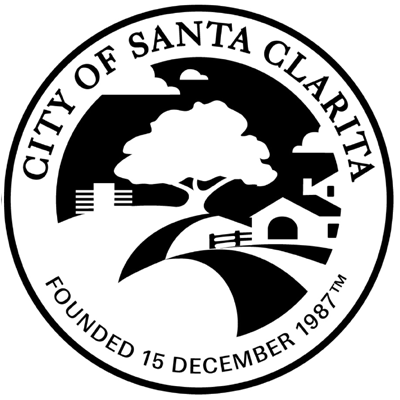 City ofSANTA CLARITAEngineering Services Phone: (661) 286-4060www.santa-clarita.comUTILITY ENCROACHMENT PERMIT APPLICATION(Do not use this application for public improvements)Project InformationFOR STAFF USE ONLYFOR STAFF USE ONLYFOR STAFF USE ONLYFOR STAFF USE ONLYDate:Record No.:	ENCRecord No.:	ENCRecord No.:	ENCRecord No.:	ENCCompany Name:Record No.:	ENCRecord No.:	ENCRecord No.:	ENCRecord No.:	ENCProject Description:Inspector:Project Description:Project Description:Subject to Moratorium:  Subject to Moratorium:  Yes   No Project LocationProject LocationNearest APN(s):Job Location:Applicant InformationApplicant InformationApplicant InformationApplicant InformationName:Address:Address:Address:Company:City:State:Zip:E-mail:Phone:Cell:Cell:Record Specific Information (UTILITY encroachment permit)Record Specific Information (UTILITY encroachment permit)Record Specific Information (UTILITY encroachment permit)Record Specific Information (UTILITY encroachment permit)Type of Activity:	Utility Maintenance – to be billedUtility Name: (select one):	AT&T	Castaic Lake Water Agency	Charter Communications, Inc.	Newhall County Water	Santa Clarita Water Company	Southern California Edison	Southern California Gas	Valencia Water Company24-hour Contact Name:Construction Start Date:City Project:  Yes   No If Yes, Account #:Utility Name: (select one):	AT&T	Castaic Lake Water Agency	Charter Communications, Inc.	Newhall County Water	Santa Clarita Water Company	Southern California Edison	Southern California Gas	Valencia Water Company24-hour Contact Number:APPLICANT’S DECLARATIONAPPLICANT’S DECLARATIONAPPLICANT’S DECLARATIONAPPLICANT’S DECLARATIONI hereby make application for permit to encroach into the public right-of-way at the described location(s). It is agreed by the applicant that the City of Santa Clarita and any of its officers or employees thereof shall be held harmless by the applicant from any liability or responsibility for any accident, loss or damage to persons or property, occurring as the proximate results of any of the work undertaken under the terms of this application and that all of said liability is hereby assumed by the applicant. The permit will be voided if work is not started, and inspection is not requested within 60 days of date of permit issuance. I am/we are aware of, and will comply with Section 3800 of the labor code, regarding liability insurance for Worker’s Compensation or to undertake self-insurance before commencing any of the workI hereby make application for permit to encroach into the public right-of-way at the described location(s). It is agreed by the applicant that the City of Santa Clarita and any of its officers or employees thereof shall be held harmless by the applicant from any liability or responsibility for any accident, loss or damage to persons or property, occurring as the proximate results of any of the work undertaken under the terms of this application and that all of said liability is hereby assumed by the applicant. The permit will be voided if work is not started, and inspection is not requested within 60 days of date of permit issuance. I am/we are aware of, and will comply with Section 3800 of the labor code, regarding liability insurance for Worker’s Compensation or to undertake self-insurance before commencing any of the workI hereby make application for permit to encroach into the public right-of-way at the described location(s). It is agreed by the applicant that the City of Santa Clarita and any of its officers or employees thereof shall be held harmless by the applicant from any liability or responsibility for any accident, loss or damage to persons or property, occurring as the proximate results of any of the work undertaken under the terms of this application and that all of said liability is hereby assumed by the applicant. The permit will be voided if work is not started, and inspection is not requested within 60 days of date of permit issuance. I am/we are aware of, and will comply with Section 3800 of the labor code, regarding liability insurance for Worker’s Compensation or to undertake self-insurance before commencing any of the workI hereby make application for permit to encroach into the public right-of-way at the described location(s). It is agreed by the applicant that the City of Santa Clarita and any of its officers or employees thereof shall be held harmless by the applicant from any liability or responsibility for any accident, loss or damage to persons or property, occurring as the proximate results of any of the work undertaken under the terms of this application and that all of said liability is hereby assumed by the applicant. The permit will be voided if work is not started, and inspection is not requested within 60 days of date of permit issuance. I am/we are aware of, and will comply with Section 3800 of the labor code, regarding liability insurance for Worker’s Compensation or to undertake self-insurance before commencing any of the workSignature of Permittee:Date: